	ПРЕСС-РЕЛИЗ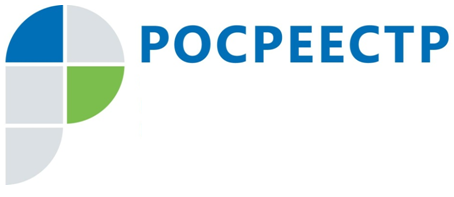 Росреестр 13 марта провел в Клину выездную консультацию для собственников недвижимостиУправление Росреестра по Московской области (Управление) 13 марта 2018 года провело выездную консультацию для сотрудников АО «Клинское производственное текстильно-галантерейное объединение». Сотрудники Росреестра ответили на вопросы коллектива знаменитой на все Подмосковье лентоткацкой фабрики. Больше всего собравшихся интересовали госуслуги Росреестра, связные с государственной регистрацией прав и кадастровым учетом объектов недвижимости, продление «дачной амнистии» и возможность получения услуг Росреестра в электронном виде.Специалисты Управления также напомнили работникам предприятия о дополнительных механизмах, позволяющих защититься от мошеннических действий при покупке недвижимости, в том числе о возможности наложить запрет на проведение сделок с недвижимым имуществом без личного участия собственников.В мероприятии также приняли участие специалисты Клинского отдела Московского областного БТИ. Они рассказали собравшимся о государственных услугах ведомства. Сотрудники Управления регулярно проводят выездные консультации для собственников подмосковной недвижимости и представителей бизнеса, работающих в Московской области. Кроме уже проведенных мероприятий в Сергиевом Посаде и Клину на первое полугодие 2018 года намечены выездные консультации на крупных предприятиях в Коломне и Дубне.Страница Управления Росреестра по Московской области в Facebook:https://www.facebook.com/rosreestr.50Пресс-служба Управления Росреестра по Московской области:Колесин Никита ypravleniemo@yandex.ru+7 (915) 206-52-51